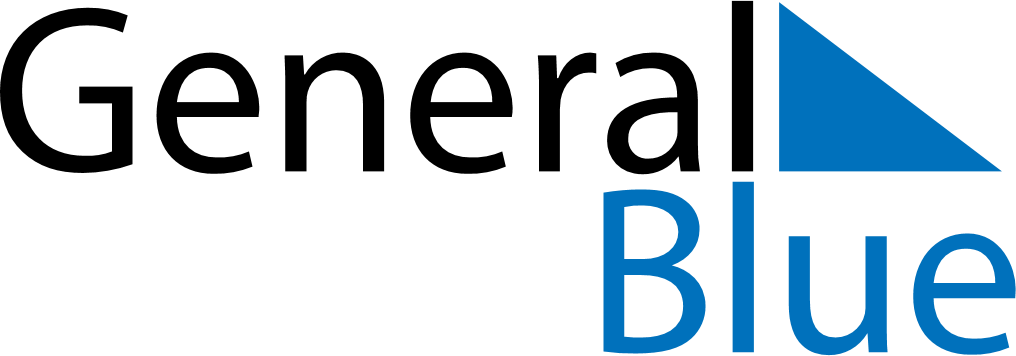 April 2026April 2026April 2026BoliviaBoliviaSUNMONTUEWEDTHUFRISAT1234Maundy ThursdayGood Friday56789101112131415161718Children’s Day192021222324252627282930